DELEGACIÓN GUSTAVO A. MADEROIsidro Corro Ortiz, Director General de Desarrollo Social en la Delegación Gustavo A. Madero, Con fundamento en los artículos 42 de la Ley de Desarrollo Social para el Distrito Federal, 64 y 65 de su Reglamento, artículos 81, 97 y 101 de la Ley de Presupuesto y Gasto Eficiente del Distrito Federal, 15 fracción IV, 36, 37 fracción VII de la Ley de Planeación del Desarrollo del Distrito Federal, 14 fracción XXI, 18 fracción VII de la Ley de Transparencia y Acceso a la Información Pública del Distrito Federal, 6, 7 fracción II, 8 de la Ley de Protección de Datos Personales del Distrito Federal, 121, 122 fracción V, 122 Bis fracción VII, inciso E, 123 fracción XIV y 128 fracción VIII del Reglamento Interior de la Administración Pública del Distrito Federal y con base en las Reglas de Operación de los Programas de Desarrollo Social a cargo de la Delegación Gustavo A. Madero para el ejercicio fiscal 2015 y sus modificaciones, publicadas en la Gaceta Oficial de la Ciudad de México, Décima Octava Época, No. 21 Tomo I de fecha 30 de enero de 2015 y No. 168 de fecha 2 de septiembre de 2015;respectivamente, yCONSIDERANDOQue todas las Instituciones que hayan tenido a su cargo programas sociales durante el ejercicio fiscal 2015, de acuerdo con lo establecido en el artículo 3, fracción XVII de la Ley de Desarrollo Social para el Distrito Federal, y que fueron aprobados por el Comité de Planeación del Desarrollo (COPLADE), están obligadas a realizar la evaluación interna 2016 de cada programa social, en apego al artículo 42 de la misma Ley.Que de conformidad con el artículo 42, párrafo quinto y sexto de la Ley de Desarrollo Social para el Distrito Federal y los Lineamientos para la Evaluación Interna 2016 de los Programas Sociales de la Ciudad de México se determinó que las dependencias de la Administración Pública de la Ciudad de México que tengan a su cargo programas destinados al desarrollo social, deberán publicar en la Gaceta Oficial de la Ciudad de México, en un plazo no mayor de seis meses después de finalizado el ejercicio fiscal, los resultados de las evaluaciones internas de los programas sociales, se expide el siguiente:AVISO POR EL QUE SE DAN A CONOCER LAS EVALUACIONES INTERNAS 2016 DE LOS PROGRAMAS SOCIALES 2015, A CARGO DE LA DELEGACIÓN GUSTAVO A. MADERO, QUE A CONTINUACIÓN SE ENLISTAN:1. Ayudas Especiales GAM.2. TenGAMos Calidad de Vida.3. HaGAMos la Tarea Juntos.4. Grupos Vulnerables.5. HaGAMos Estudiantes de Excelencia.6. SiGAMos Apoyando tu Educación.7. MejorGAMdo tu Casa.8. HaGAMos Unidad.9. GAM Ve por Ti.10.HaGAMos Oficio.11. JuvenGAM.EVALUACIÓN INTERNA DEL PROGRAMA SOCIAL “AYUDAS ESPECIALES GAM2015”I.INTRODUCCIÓNEl programa social “Ayudas Especiales GAM” inició su operación en 2008 con el nombre de “Apoyos Económicos Especiales”, medianteel que se otorgan apoyos económicos a personas físicas y morales para la realización de actividades deportivas, obtención de serviciosmédicos especializados y realización de eventos comunitarios, a efecto de estimular la práctica deportiva, mejorar la calidad de vida de laspersonas que así lo requieran y preservar usos y costumbres de las comunidades; en 2010 el Programa Social “Apoyos EconómicosEspeciales” amplia los tipos de ayudas: Apoyar económicamente a personas físicas de bajos recursos económicos para la realización deactividades deportivas, culturales, educativas, científicas, tecnológicas, así como familias en situación de marginación que enfrentenalguna contingenciayporende ponga en riesgo su integridad; adicionalmente para la obtención de servicios médicos especializados y realización de eventos comunitarios, cuya ampliación fue necesaria, de acuerdo a las necesidades de la comunidad Maderense de menos recursos económicos. Para 2011 cambió de nombre y se denominó “TenGAMos Calidad de Vida” y fue a partir de 2013 quecuenta con la denominación de “Ayudas Especiales GAM”.El objetivo general de este programa es contribuir con una ayuda económica a la población en situación de pobreza y vulnerabilidad, que viva dentro de la demarcación de la Delegación Gustavo A. Madero, y que por diversas circunstancias no tenga la solvencia económica para desarrollar actividades o atender algunas de sus necesidades, ya sea individuales, familiares o comunitarias; con lo que se pretende elevar el nivel de bienestar y mejorar la calidad de vida de esta población.En cuanto a los objetivos específicos se determinaron los siguientes:1.Contribuir con una ayuda económica a la población en situación de pobreza y vulnerabilidad y en igualdad de condiciones, que viva dentro de la demarcación de la Delegación Gustavo A. Madero, que por diversas circunstancias no tenga la solvencia económica para desarrollar actividades de carácter educativo, deportivo, cultural, científico y tecnológico; 2. Eventos comunitarios;3. Minimizar los riesgos y estragos producto de alguna contingencia;4. Solventar algún tipo de gasto médico especializado;Los requisitos mínimos están establecidos en las Reglas de Operación del Programa Social, conforme a solicitud y previa valoración del expediente, lo anterioren apego a lo que establecen los articulos 7 y 8 de la Ley de Desarrollo Social para el Distrito Federal.La Dirección General de Desarrollo Sociales la encargada de realizar la operacióndel programa y se otorga un monto unitario por persona beneficiaria o derechohabiente que dependerá de lo requerido por el solicitante; considerando la Meta Física anual establecida para el Programa se otorgaran al menos 20 ayudas económicas a la población en situación de pobreza y vulnerabilidad que viva dentro de la demarcación de la Delegación Gustavo A. Madero.Por motivos presupuestales y en el caso de existir una demanda mayor a las metas previstas, se seleccionarán a las personas que cumplan con todos los requisitos del Programa y que comprueben estar en situación de pobreza y vulnerabilidad. Será la Coordinación de Control y Seguimiento de Desarrollo Social la responsable de mantener informados a los solicitantes del estado de su trámite.La periodicidad de la entrega del apoyo es de una ayuda (por persona beneficiaria), durante el ejercicio fiscal 2015, el calendario de gastos se llevará a cabo durante el ejercicio fiscal 2015; cabe mencionar que no hay fecha específica de entrega de ayudas, esta dependerá de las fechas de solicitud de cada persona y del tiempo del proceso del trámite. A este programa se le dio vigencia para el año 2016, con la misma cantidad de apoyos económicos a la población en situación de pobreza y vulnerabilidad que viva dentro de la demarcación de la Delegación Gustavo A. Madero.II. METODOLOGÍA DE EVALUACIÓN INTERNA 2016II.1. Área encargada de la evaluación internaLa Dirección Ejecutiva de Planeación y Evaluación de Proyectos y Programas (DEPEPP) fue la encargada de evaluar los programas sociales que se implementaron en el año 2015.II.2. Metodología de la evaluaciónII.3. Fuentes de información de la evaluaciónEn esta primera etapa de Evaluación interna se realizará un análisis de gabinete y se proyectara el análisis de información que conformará la línea base del programa social, a reportarse en la siguiente evaluación. Para la presente evaluación  se consideraron las siguientes fuentes documentales:-Programa General de Desarrollo del Distrito Federal 2012-2018.-Ley de Planeación del Desarrollo del Distrito Federal.-Programa General de Desarrollo Delegacional de Gustavo A. Madero, 2012-2015.-Reglas de Operación de los Programas de Desarrollo Social a cargo de la Delegación Gustavo A. Madero para el Ejercicio Fiscal 2015.-Lineamientos para elaborar Reglas de Operación de los Programas Sociales 2015 del Consejo de Evaluación del Desarrollo Social.-Lineamientos de Evaluación Interna de los Programas Sociales de la Ciudad de México 2016 del Consejo de Evaluación del Desarrollo Social.-Ley de Desarrollo Social del Distrito Federal y su Reglamento.- Padrones de beneficiarios.- Informe de Evaluación Interna 2015 del Programa, “Ayudas Especiales GAM 2014”.-Alvira Francisco, 1997. Metodología de la evaluación de programas: un enfoque práctico. Editorial LUMEN.- Tomás Miklos, 1998. Criterios básicos de planeación. Instituto Federal Electoral.III. EVALUACIÓN DEL DISEÑO DEL PROGRAMA SOCIALIII.1. Consistencia normativa y alineación con la política social de la Ciudad de MéxicoIII.1.1. Análisis del apego del diseño del programa social a la normatividad aplicableIII.1.2. Análisis del apego de las reglas de operación a los lineamientos para la elaboración de reglas de operación 2015III.1.3. Análisis del apego del diseño del programa social a la política de desarrollo social de la Ciudad de MéxicoIII.2. Identificación y diagnóstico del problema social atendido por el programa socialIII.3. Cobertura del programa socialIII.4. Análisis del marco lógico del programa socialLa problemática que se pretende contrarrestar con la implementación de este programa social es causada por diferentes problemáticas, las cuales giran en torno a las dificultades monetarias que sufre la población y que causa el que no puedan acceder a los bienes y servicios que ofrece el mercado.III.4.1. Árbol del problema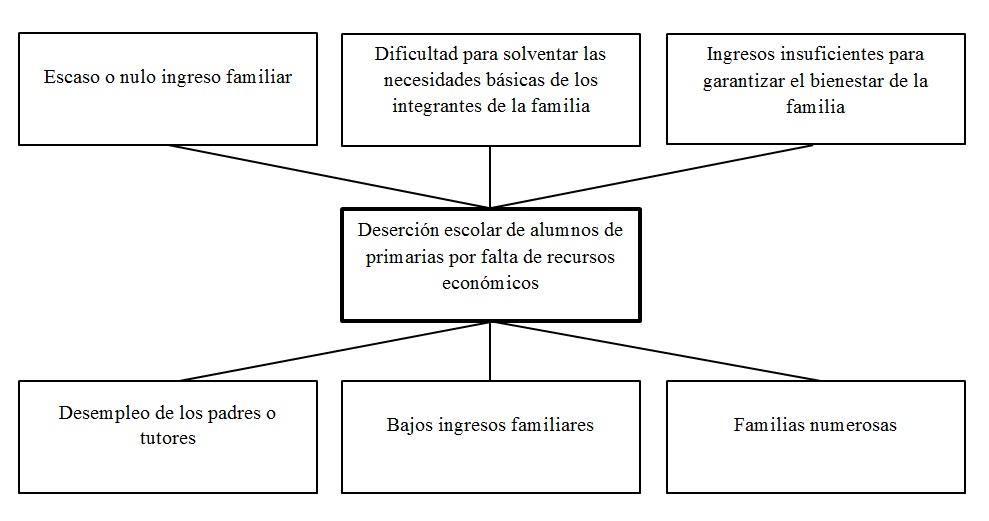 III.4.2. Árbol de objetivos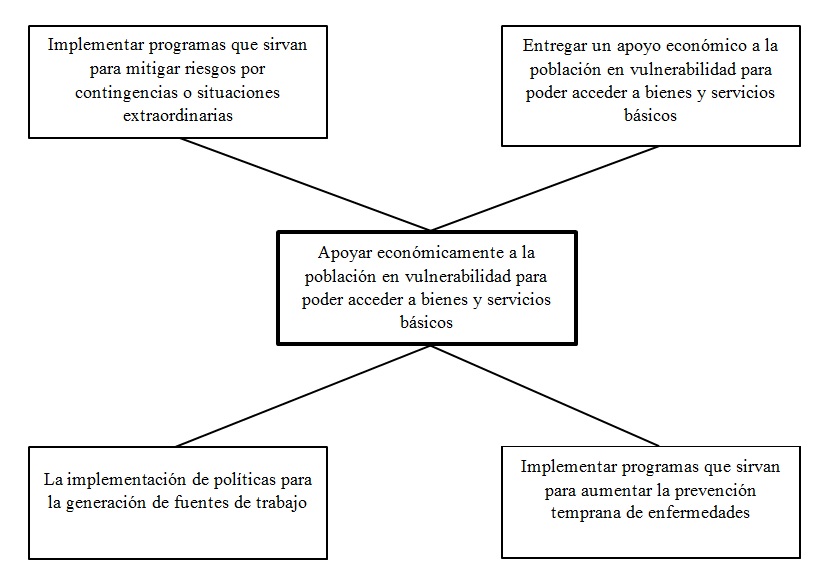 III.4.3. Árbol de acciones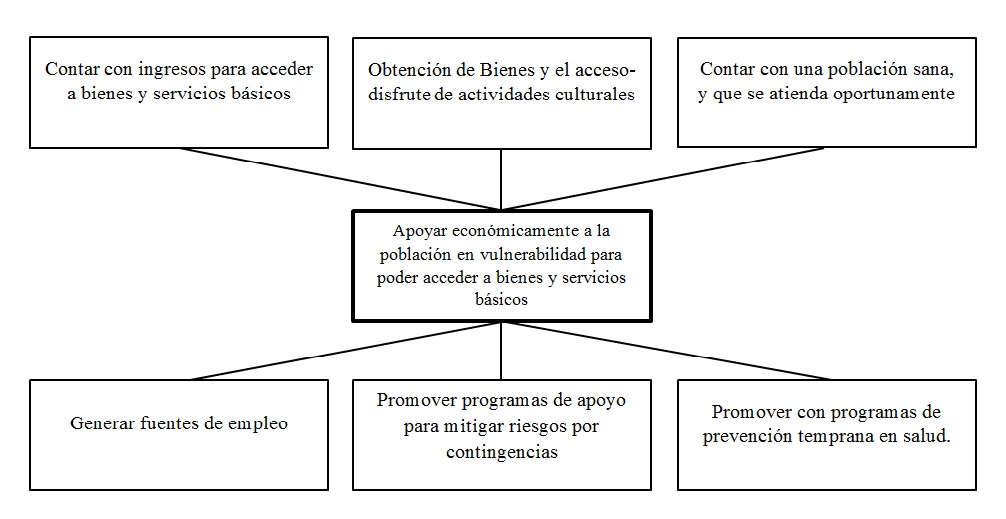 III.4.4. Resumen narrativoIII.4.5. Matriz de indicadores del programa socialIII.4.6. Consistencia interna del programa social (lógica vertical)III.4.7. Valoración del diseño y consistencia de los indicadores para el monitoreo del programa social (lógica horizontal)III.4.8. Resultados de la matriz de indicadores 2015La meta física establecida para este programa social fue la de otorgar 20 apoyos económicos a personas en situación de vulnerabilidad por falta de recursos económicos, de los cuales se otorgaron únicamente 2 apoyos; derivado de esto, se procedió a la devolución del resto de los recursos presupuestados para el programa en cuestión. III.4.9. Análisis de involucradosIII.5. Complementariedad o coincidencia con otros programas y acciones socialesIII.6. Análisis de la congruencia del proyecto como programa social de la CDMXEl programa “Ayudas Especiales GAM”, se estableció como un programa social bajo los siguientes argumentos:- Promueven el cumplimiento de los derechos económicos, sociales y culturales, ya que contribuye a la economía familiar de los estratos de población más vulnerables.- Es un programa de transferencias monetarias, ya que se otorgan apoyos económicos a los beneficiarios del programa.- Procuran atenuar y combatir problemas de naturaleza estructural, para mejorar las condiciones de vida y de bienestar a las familias de escasos recursos.- Se diseñaron reglas de operación, lineamientos generales para su operación, se identificó a la  población objetiva y prospectiva de resultados esperados. El programa es susceptible de evaluaciones internas y externas.- Su visión es de corto, mediano y largo plazo.IV. CONSTRUCCIÓN DE LA LÍNEA BASE DEL PROGRAMA SOCIALIV.1. Definición de objetivos de corto, mediano y largo plazo del programa socialIV.2. Diseño metodológico para la construcción de la línea baseSe realizará un estudio o diagnóstico de la población objetivo, donde se analizaran las sus características y se determinará su tendencia. Para la aplicación de esta técnica se utilizarán base de datos para la aplicación de la estadística descriptiva. Además, se aplicarán encuestas con el propósito de establecer un estudio socioeconómico de los candidatos al programa social.IV.3. Diseño del instrumento para la construcción de la línea baseIV.4. Método de aplicación del instrumentoEl estudio socioeconómico se aplicará todos los solicitantes y beneficiarios. IV.5. Cronograma de aplicación y procesamiento de la informaciónV. ANÁLISIS Y SEGUIMIENTO DE LA EVALUACIÓN INTERNA 2015V.1. Análisis de la evaluación interna 2015V.2. Seguimiento de las Recomendaciones de las Evaluaciones Internas AnterioresVI. CONCLUSIONES Y ESTRATEGIAS DE MEJORAVI.1.MatrizFODAFortalezas:- Se dispone del presupuesto para cumplir con los objetivos y metas del programa social en cuestión.- La estructura operativa y administrativa se encuentra comprometida en todo momento con la ejecución correcta del programa.- El diseño del programa quedó establecido con base en las reglas de operación que se publicaron en la Gaceta Oficial de la Ciudad de México, el 30 de enero de 2015.Debilidades:- Falta de más recursos para ampliar la cobertura de la población solicitante.- Cargas de trabajo en el área que opera el programa social.- No se da máxima difusión a toda la población acerca del Programa.Oportunidades:- Asignación de más presupuesto a la Delegación para el siguiente ejercicio fiscal.- Que se contrate a más personal en el área que opera el programa social para atender en tiempo y forma a todos los participantes.Amenazas:- Disminución o la no autorización del presupuesto asignado de la Delegación y por ende se tenga que reducir la meta  o en dado caso no lanzar el programa.- Los participantes no cumplan con los requisitos que se piden en el programa.- Desconocimiento de la población del programa social.VI.2. Estrategias de mejoraVI.3.Cronograma deimplementaciónVII. REFERENCIAS DOCUMENTALES-Programa General de Desarrollo del Distrito Federal 2012-2018.-Ley de Planeación del Desarrollo del Distrito Federal.-Programa General de Desarrollo Delegacional de Gustavo A. Madero, 2012-2015.-Reglas de Operación de los Programas de Desarrollo Social a cargo de la Delegación Gustavo A. Madero para el Ejercicio Fiscal 2015.-Lineamientos para elaborar Reglas de Operación de los Programas Sociales 2015 del Consejo de Evaluación del Desarrollo Social.-Lineamientos de Evaluación Interna de los Programas Sociales de la Ciudad de México 2016 del Consejo de Evaluación del Desarrollo Social.-Ley de Desarrollo Social del Distrito Federal y su Reglamento.- Padrones de beneficiarios.- Informe de Evaluación Interna 2015 del Programa, “Ayudas Especiales GAM 2014”.-Alvira Francisco, 1997. Metodología de la evaluación de programas: un enfoque práctico. Editorial LUMEN.- Tomás Miklos, 1998. Criterios básicos de planeación. Instituto Federal Electoral.PuestoDirector Ejecutivo de Planeación y Evaluación de Proyectos y Programas.GéneroMasculino.Edad46 años.Formación profesionalEconomista.FuncionesDirigir la evaluación cualitativa y cuantitativa de los programas y proyectos institucionales, mediante el análisis y  seguimiento de los indicadores de eficiencia, y coordinar la elaboración de los informes correspondientes.Coordinar con los titulares de las áreas que integran el Órgano Político Administrativo, con el objeto de evaluar y supervisar las actividades, resultados avances, estrategias y acciones a implementar para mejorar el desempeño de todos los proyectos.Experiencia en M&E20 años.Exclusivo M&EÚnicamente al monitoreo y evaluación.PuestoAuxiliar administrativo.GéneroMasculinoEdad23 añosFormación profesionalSociólogoFuncionesApoyar en la evaluación cualitativa y cuantitativa de los programas y proyectos institucionales, mediante el análisis y seguimiento de los indicadores de eficiencia, y coadyuvar en la elaboración de los informes correspondientes.Experiencia en M&E2 años.Exclusivo M&EÚnicamente al  monitoreo y evaluación.Apartado de la EvaluaciónPeriodo de análisisEsta evaluación forma parte de la Evaluación Interna Integral de mediano plazo (2016-2018), la cual corresponde a la primera etapa, donde se analizó el diseño del programa social, esto en consideración a lo establecido en los Lineamientos para la Elaboración de las Reglas de Operación de los Programas Sociales para el Ejercicio 2015.En esta etapa se está considerando la construcción de la línea base del programa social, insumo que será esencial para las dos etapas posteriores de la Evaluación Interna Integral. La metodología de la evaluación es cuantitativa y cualitativa, donde se analizaron, además, las características de la población atendida.2 de mayo- 20 de junio 2016Ley o ReglamentoArtículoApego del diseño del Programa Social (escribir la forma en que el programa se apega a la ley o reglamento)Ley de Desarrollo Social para el Distrito Federal7El programa se apega a la Ley de Desarrollo Social para el D.F. ya que no hubo  práctica alguna de discriminación o exclusión  a ningún habitante de la demarcación para poder ser beneficiario del programa social.Ley de Desarrollo Social para el Distrito Federal8Hubo total apego a la ley ya que durante la aplicación del programa se dio igualdad de oportunidades a todas las personas para poder obtener el beneficio siempre y cuando cumplieran los requerimientos que se pedían.Decreto de Presupuesto de Egresos del Distrito Federal.21Se dieron los apoyos establecidos en el programa de acuerdo a lo establecido en la Ley de Presupuesto, su Reglamento y en la normatividad aplicable.Principio de la LDSApego del diseño del programa (describir la forma en que el programa contribuye a garantizar el principio)I UNIVERSALIDAD: La política de desarrollo social está destinada para todos los habitantes de la ciudad y tiene por propósito el acceso de todos y todas al ejercicio de los derechos sociales, al uso y disfrute de los bienes urbanos y a una creciente calidad de vida para el conjunto de los habitantes.El Programa Social Ayudas Especiales GAM, cumplió garantizando el principio dando acceso al programa a la población más vulnerable de la demarcación.II. IGUALDAD: Constituye el objetivo principal del desarrollo social y se expresa en la mejora continua de la distribución de la riqueza, el ingreso y la propiedad, en el acceso al conjunto de los bienes públicos y al abatimiento de las grandes diferencias entre personas, familias, grupos sociales y ámbitos territoriales.El programa contribuye a garantizar  este principio ya que  con el apoyo se logra de alguna forma dar una mejora  al ingreso de las familias más vulnerables, con el fin de que puedan acceder a diferentes bienes y disfrutar de servicios públicos.III. EQUIDAD DE GÉNERO: La plena igualdad de derechos y oportunidades entre mujeres y hombres, la eliminación de toda forma de desigualdad, exclusión o subordinación basada en los roles de género y una nueva relación de convivencia social entre mujeres y hombres desprovista de relaciones de dominación, estigmatización, y sexismo.Se difundió la convocatoria abiertamente y se realizó la recepción, revisión y trámites de igual manera tanto para hombres como para mujeres.IV. EQUIDAD SOCIAL: Superación de toda forma de desigualdad, exclusión o subordinación social basada en roles de género, edad, características físicas, pertenencia étnica, preferencia sexual, origen nacional, práctica religiosa o cualquier otra.Cumple con este principio ya que garantiza la superación de obstáculos en la obtención de servicios que por condiciones económicas las familias vulnerables a las que va dirigido no podrían acceder. Se logra mejorar su calidad de vida y la convivencia pacífica con los demás miembros de la comunidad.V. JUSTICIA DISTRIBUTIVA: Obligación de la autoridad a aplicar de manera equitativa los programas sociales, priorizando las necesidades de los grupos en condiciones de pobreza, exclusión y desigualdad social.Se apega al principio ya que a través del programa se atiende a la comunidad más desfavorecida y que requiere ayuda para acceder a los bienes y servicios del mercado.VI. DIVERSIDAD: Reconocimiento de la condición pluricultural del Distrito Federal y de la extraordinaria diversidad social de la ciudad que presupone el reto de construir la igualdad social en el marco de la diferencia de sexos, cultural, de edades, de capacidades, de ámbitos territoriales, de formas de organización y participación ciudadana, de preferencias y de necesidades.El programa busca focalizar los grupos más desfavorecidos de la Demarcación y lograr con el apoyo construir un marco de igualdad en el que ellos puedan disfrutar de los bienes y servicios.VII. INTEGRALIDAD: Articulación y complementariedad entre cada una de las políticas y programas sociales para el logro de una planeación y ejecución multidimensional que atiendan el conjunto de derechos y necesidades de los ciudadanos.El programa, al igual que otros que se operan en la Delegación Gustavo A. Madero tienen como objetivo ayudar a los grupos menos desfavorecidos y por ende cada uno se complementa  con el fin de garantizar la plena vigencia de los Derechos sociales y humanos.VIII. TERRITORIALIDAD: Planeación y ejecución de la política social desde un enfoque socio-especial  en el que en el ámbito territorial confluyen, se articulan y complementan las diferentes políticas y programas y donde se incorpora la gestión del territorio como componente del Desarrollo Social y de la articulación de este con las políticas de Desarrollo Urbano.El programa  garantiza la atención  y el apoyo a los habitantes  de la demarcación de la Delegación Gustavo A. Madero.IX. EXIGIBILIDAD: Derecho de los habitantes a que, a través de un conjunto de normas y procedimientos, los derechos sociales  sean progresivamente exigibles, en el marco de las diferentes políticas y programas y de la disposición presupuestal con que se cuente.Los ciudadanos tienen el derecho a recibir orientación y la atención  para ser seleccionados como posibles candidatos del apoyo. La Delegación apoya con la información de las convocatorias para el registro de posibles beneficiarios.X. PARTICIPACIÓN: Derecho de las personas, comunidades y organizaciones para participaren el diseño, seguimiento, aplicación y evaluación de los programas sociales, en el ámbito de los órganos y procedimientos establecidos para ello.La planeación el diseño, la instrumentación, el seguimiento, el control y la evaluación del programa, son revisadas por diversas organizaciones civiles, sociales, culturales, educativas, empresariales, entre otras, a través del Consejo de Desarrollo Social de la Delegación Gustavo  A. MaderoXI. TRANSPARENCIA: La información surgida en todas las etapas del ciclo de las políticas de desarrollo social será pública con las salvedades que establece la normatividad en materia de acceso a la información y con pleno respeto a la privacidad de los datos personales y a la prohibición del uso político-partidista, confesional o comercial de la información.La información de oficio que se genera del programa social  se puede encontrar en la página del portal de transparencia de la Delegación para que todo ciudadano tenga acceso a la información de presupuesto y la población beneficiada.XII. EFECTIVIDAD: Obligación de la autoridad de ejecutar los programas sociales de manera austera, con el menor costo administrativo, la mayor celeridad, los mejores resultados e impacto, y con una actitud republicana de vocación de servicio, respeto y reconocimiento  de los derechos que profundice el proceso de construcción de ciudadanía de todos los habitantes.La población se beneficia  del programa porque puede acceder de manera más rápida a servicios y los insumos que necesita para su bienestar. El programa mismo ha logrado hacer más efectiva la participación  y los lazos de  interacción entre gobierno y sociedad.ApartadoNivel de cumplimientoJustificaciónIntroducción.SatisfactorioSe apega correctamente a los Lineamientos para la Elaboración de Reglas de Operación  de los programas Sociales 2015, publicados el 28 de Octubre de 2014 en la Gaceta Oficial del Distrito Federal.I.Dependencia o Entidad Responsable del Programa.SatisfactorioSe encuentra bien especificada la Dependencia y el Área  encargada de su instrumentación, en este caso la Delegación Gustavo A. Madero a través de la Dirección General de Desarrollo Social.II.Objetivos y Alcances.SatisfactorioSe encuentran desarrollados dentro de las ROP 2015.III. Metas Físicas.SatisfactorioSe apega correctamente a los Lineamientos para la Elaboración de las ROP 2015.IV. Programación Presupuestal.SatisfactorioSe especifica dentro del documento de las ROP 2015, el presupuesto que está destinado para el programa.V. Requisitos y Procedimientos de Acceso.SatisfactorioLos requisitos y procedimientos para obtener el apoyo se especifican dentro de las ROP 2015.VI. Procedimientos de Instrumentación.SatisfactorioSe informa a la población de los tiempos que seguirá el trámite así como el  tiempo en los que serán notificados de su selección como beneficiarios.VII. Procedimiento de Queja o Inconformidad Ciudadana.SatisfactorioSe apega a los Lineamientos ya que  especifica las instancias a las que se puede acudir en caso de tener alguna queja o inconformidad respecto de la solicitud del Programa Social.VIII. Mecanismos de Exigibilidad.SatisfactorioSe especifica dentro de las ROP 2015 los mecanismos y las instancias donde acudir para solicitar el acceso al programa social.IX. Mecanismos de Evaluación e Indicadores.ParcialLas Reglas de Operación de Programas Sociales 2015 desarrollan de forma parcial los Indicadores que se usaron para el seguimiento del Programa Social.X. Formas de Participación Social.SatisfactorioSe menciona en el documento que la planeación, el diseño, la instrumentación, el seguimiento, el control y la evaluación del programa social son revisadas por diversas organizaciones civiles, sociales, culturales, educativas, empresariales, entre otras, a través del Consejo de Desarrollo Social de la Delegación Gustavo A. Madero; además de tener reuniones con las Asociaciones de Padres de Familia para captar opiniones y mejorar y/o adecuar el programa.XI. Articulación con Otros Programas Sociales.SatisfactorioSe da aviso de los programas sociales de la Delegación que están estrechamente vinculados con el programa social en cuestión.Derecho Social (Incluyendo referente normativo)Descripción de la Contribución del Programa Social al derecho socialEspecificar si fue incorporado en las ROP 2015Derecho a la protección de la familia.El programa a través del apoyo económico garantiza la estabilidad física de las familias al proporcionarles un estímulo económico para que puedan gozar de bienes y servicios,además que cuenten con un seguro en caso de alguna contingencia.Sí.Derecho a un nivel de vida adecuado.El poder acceder a servicios y bienes públicos urbanos, garantiza a los beneficiarios poder desarrollarse de manera integral física y mentalmente. Sí.Derecho a la Salud.Garantiza el que los beneficiarios puedan acceder a través del apoyo a servicios médicos especializados cuando lo requieran.Sí.Derecho al acceso a la cultura.El apoyo otorga la oportunidad a los beneficiarios de poder acceder a la cultura y actividades deportivas que contribuyan a elevar su calidad de vida. Así mismo apoya a la conservación de usos y costumbres de las comunidades con la realización de eventos comunitarios.Sí.Programa (General, Delegacional, Sectorial y/o Institucional)Programa General de Desarrollo del Distrito Federal 2013-2018Alineación (Eje, Área de oportunidad, Objetivo, Meta, y/o Línea de acción).Eje 1: Equidad e Inclusión Social para el Desarrollo Humano.Área de oportunidad: Discriminación y Derechos Humanos.Objetivo: Realizar acciones que permitan el ejercicio pleno de los derechos de las personas, independientemente de su origen étnico, condición jurídica, social o económica, migratoria, de salud, de edad, discapacidad, sexo, orientación o preferencia sexual, estado civil, nacionalidad, apariencia física, forma de pensar o situación de calle, entre otras, para evitar bajo un enfoque de corresponsabilidad la exclusión, el maltrato y la discriminación.Meta: Reforzar el diseño, la legislación y la implementación de las políticas, programas y servicios de apoyo a la población para evitar la exclusión, el maltrato y/o la discriminación hacia las personas bajo un enfoque de corresponsabilidad social.Línea de Acción: Fomentar la mayor visibilidad de los programas de desarrollo social en el Distrito Federal, con el fin de que la ciudadanía pueda promover la exigibilidad de derechos y la transparencia de los programas. Diseñar mecanismos de seguimiento y evaluación para los programas sociales, que permitan establecer modificaciones a las políticas públicas y elaborar y mantener actualizados los reportes que den cuenta de los grupos de población atendidos por sus programas en materia de igualdad y no discriminación.Justificación (descripción de los elementos que justifican esta alineación).Se pretende aumentar la calidad de vida de las y los habitantes de la Ciudad de México, logrando coadyuvar en la transformación de la Ciudad de México en una Capital Social, a través de apoyos económicos para satisfacer sus necesidades básicas en el marco de fomentar la integración social y la igualdad social.Especificar si fue incorporado en las ROP 2015.Si fue incorporado en las ROP 2015.Programa (General, Delegacional, Sectorial y/o Institucional).Programa General de Desarrollo Delegacional de Gustavo A. Madero 2012-2015.Alineación (Eje, Área de oportunidad, Objetivo, Meta, y/o Línea de acción).Eje 3: Desarrollo social y humano.Línea estratégica: 3 Programas sociales para grupos vulnerable.Objetivo: Impulsar programas sociales orientados a apoyar el otorgamiento y ampliación de los servicios proporcionados por los sistemas de salud y educación, la aplicación de los programas de apoyo a grupos vulnerables y de asistencia social, así como el fomento y la promoción de la cultura física, el deporte y la recreación, para elevar los niveles de desarrollo profesional, físico, cultural y espiritual de los habitantes, y combatir la pobreza, la discriminación y la inequidad.  Meta: Reforzar el diseño, la legislación y la implementación de las políticas, programas y servicios de apoyo a la población para evitar la exclusión, el maltrato y/o la discriminación hacia las personas bajo un enfoque de corresponsabilidad social.Justificación (descripción de los elementos que justifican esta alineación).El objetivo y el eje del programa impulsan la creación de programas que garanticen la igualdad y la inclusión social, en este caso en la entrega de apoyos que contribuyan a la economía de los más vulnerables. Especificar si fue incorporado en las ROP 2015.No fue incorporado en las ROP 2015.AspectoDescripción y datos estadísticosProblema social identificadoPoblación en situación depobreza y vulnerabilidad. Corresponde al 44.4% del total de la población, de los cuales el 28.4% son hombres y 58.9% mujeres.Población que padece el problemaIndividuos que viven en pobreza y que corresponde según datos del Consejo Nacional de Evaluación de la Política de Desarrollo Social (CONEVAL), corresponde al 30.7% del total de la población de la demarcación.Ubicación geográfica del problemaDelegación Gustavo A. Madero.FuenteIndicadorResultadosINEGI (2010)Población económicamente no activa456,860 habitantes (47.3%)Secretaría de Comercio del Distrito Federal (Reporte económico 2013)Población económicamente no activa394, 910 habitantes (41.1%)En las ROP 2015 se incluyeron satisfactoriamente los siguientes aspectosValoraciónJustificaciónDescripción del problema social atendido por el programa social. SatisfactorioHay un buen planteamiento del problema social en cuestión.Datos estadísticos del problema social atendido.SatisfactorioSe dan datos del INEGI respecto de la población que padece el problema social.Identificación de la población que padece la problemática.SatisfactorioSe hace un análisis para focalizar a la población que será beneficiaria del apoyo.Ubicación geográfica del problema.SatisfactorioSe informa correctamente.Descripción de las causas del problema.SatisfactorioSe da cuenta de las causas del problema dentro del diagnóstico en las ROP 2015.Descripción de los efectos del problema.SatisfactorioSe da cuenta de los efectos que tiene el problema social en la población potencial.Línea base.ParcialFalto desarrollar la Metodología del Marco Lógico correctamente.PoblacionesDescripciónDatos estadísticosPotencialCorresponde a la población total  que presenta la necesidad y/o problema que en algún momento justificó el diseño y aplicación de un programa, en este caso se consideró a la población de la Delegación Gustavo A. Madero.Población en Pobreza según datos del CONEVAL, y corresponde al 30.7% del total.ObjetivoEs la población que el programa tiene planeado o programado atender en un período dado de tiempo, pudiendo corresponder a la totalidad de la población potencial o sólo a una parte de ella. En este caso es la población en alta situación de pobreza y vulnerabilidad que requiere ayuda económica.100 personas.AtendidaEs la población que ha sido atendida por el programa recibiendo los beneficios de este; que viven en situación de pobreza y vulnerabilidad.20 personas.En las reglas de Operación 2015 se incluyeron satisfactoriamente los siguientes aspectos:En las reglas de Operación 2015 se incluyeron satisfactoriamente los siguientes aspectos:Extracto de las ROP 2015ValoraciónJustificaciónPoblación potencial.Descripción“De acuerdo a los resultados del Informe de Pobreza y Evaluación en el Distrito Federal, 2012 del CONEVAL, menciona que una de las cinco Delegaciones con mayor porcentaje de población en pobreza fue: Gustavo A. Madero (30.7%),  por lo que se considera como la Población Potencial del Programa de Ayudas Especiales GAM”.SatisfactorioSe incluyeron de forma correcta la descripción y los datos estadísticos en las Reglas de Operación de los Programas Sociales 2015.Población potencial.Datos estadísticos30.7% de la población total.SatisfactorioSe incluyeron de forma correcta la descripción y los datos estadísticos en las Reglas de Operación de los Programas Sociales 2015.Población objetivo.Descripción“Se considera como la Población Objetivo personas en  alta vulnerabilidad social”.SatisfactorioSe ofrece correctamente la información requerida. Población objetivo.Datos estadísticos100 aproximadamente.SatisfactorioSe ofrece correctamente la información requerida. Población atendida.Descripción“Otorgar al menos 20 ayudas económicas a la población en situación de pobreza y vulnerabilidad que viva dentro de la demarcación de la Delegación Gustavo A. Madero”.SatisfactorioSe da la información requerida en las ROP 2015.Población atendida.Datos estadísticos20 apoyos.SatisfactorioSe da la información requerida en las ROP 2015.NivelObjetivoFin Otorgar un apoyo económico a población en vulnerabilidad .PropósitoApoyar económicamente a población vulnerable que necesite el apoyo para satisfacer necesidades básicas.ComponentesEntrega de un apoyoeconómico a la población más vulnerable para la solvencia de necesidades básicas.ActividadesRegistro de solicitudes y depuración para la entrega de ayudas económicas para los beneficiariosEntrega de ayudas económicas a beneficiarios.Nivel de Objetivo FINObjetivoOtorgar un apoyo económico a población en vulnerabilidad.IndicadorApoyos económicos.Fórmula de Cálculo(Número de apoyos programados / Padrón de población en vulnerabilidad) X 100.Tipo de IndicadorEficacia.Unidad de MedidaApoyo.Medios de VerificaciónBase de datos de los beneficiarios del programa social.SupuestosQue existan factores de insuficiencia financiera, ambientales o  climatológicos  para presentarse a recibir el apoyo del programa.Que se cuente con la solvencia presupuestaría del programa.Nivel de Objetivo PROPÓSITOObjetivoApoyar económicamente a población vulnerable que necesite el apoyo para satisfacer necesidades básicas.IndicadorApoyos económicos.Fórmula de Cálculo(Número de apoyos programados/Padrón de población en vulnerabilidad) X 100.Tipo de IndicadorEficacia.Unidad de MedidaApoyo.Medios de VerificaciónBase de datos de los beneficiarios del programa social.SupuestosQue existan factores de insuficiencia financiera, ambientales o  climatológicos  para presentarse a recibir el apoyo del programa.Que se cuente con la solvencia presupuestaría del programa.Nivel de Objetivo COMPONENTEObjetivoEntrega de un apoyo económico a la población más vulnerable para la solvencia de necesidades básicas.IndicadorApoyos económicos otorgados.Fórmula de Cálculo(Número de apoyos entregados/Número de apoyos programados)*100.Tipo de IndicadorEficacia.Unidad de MedidaApoyo.Medios de VerificaciónBase de datos de los beneficiarios del programa social.SupuestosQue se cuente con la solvencia presupuestaría del programa.Nivel de Objetivo ACTIVIDADESObjetivoElaborar el registro y la depuración de las solicitudes recibidas.Entrega de apoyos a los beneficiarios del programa social.IndicadorSolicitudes depuradas.Apoyos otorgados.Fórmula de Cálculo(Número de solicitudes depuradas / número de solicitudes recibidas) * 100(Apoyos otorgados / número de apoyos programados) * 100.Tipo de IndicadorEficacia.Unidad de MedidaPersonas.Medios de VerificaciónBase de datos de los beneficiarios del programa social.SupuestosQue existan factores de insuficiencia financiera, ambientales o climatológicos  para presentarse a recibir el apoyo del programa.Que se cuente con la solvencia presupuestaría del programa.AspectoValoraciónValoraciónPropuesta de ModificaciónAspectoMatriz de indicadores 2015Matriz de indicadores PropuestaPropuesta de ModificaciónEl fin del programa está vinculado a objetivos o metas generales, sectoriales o institucionales.SatisfactorioSatisfactorioSe debe mejorar la elaboración del Marco Lógico ya que fue desarrollado en forma parcial.Se incluyen las actividades necesarias y suficientes para la consecución de cada componente.SatisfactorioSatisfactorioSe debe mejorar la elaboración del Marco Lógico ya que fue desarrollado en forma parcial.Los componentes son los necesarios y suficientes para lograr el propósito del programa.SatisfactorioSatisfactorioSe debe mejorar la elaboración del Marco Lógico ya que fue desarrollado en forma parcial.El propósito es único y representa un cambio específico en las condiciones de vida de la población objetivo.SatisfactorioSatisfactorioSe debe mejorar la elaboración del Marco Lógico ya que fue desarrollado en forma parcial.En el propósito la población objetivo está definida con claridad y acotada geográfica o socialmente.SatisfactorioSatisfactorioSe debe mejorar la elaboración del Marco Lógico ya que fue desarrollado en forma parcial.El Propósito es consecuencia directa que se espera ocurrirá como resultado de los componentes.ParcialSatisfactorioSe debe mejorar la elaboración del Marco Lógico ya que fue desarrollado en forma parcial.El objetivo de fin tiene asociado al menos un supuesto y está fuera del ámbito del control del programa.No se incluyóSatisfactorioSe debe mejorar la elaboración del Marco Lógico ya que fue desarrollado en forma parcial.El objetivo de propósito tiene asociado al menos un supuesto y está fuera del ámbito del control del programa.No se incluyóSatisfactorioSe debe mejorar la elaboración del Marco Lógico ya que fue desarrollado en forma parcial.Si se mantiene el supuesto, se considera que el cumplimiento del propósito implica el logro del fin.No se incluyóSatisfactorioSe debe mejorar la elaboración del Marco Lógico ya que fue desarrollado en forma parcial.Los componentes tienen asociados al menos un supuesto y está fuera del ámbito del control del programa.No se incluyóSatisfactorioSe debe mejorar la elaboración del Marco Lógico ya que fue desarrollado en forma parcial.Si se mantienen los supuestos, se considera que la entrega de los componentes implica el logro delpropósito.No se incluyóSatisfactorioSe debe mejorar la elaboración del Marco Lógico ya que fue desarrollado en forma parcial.Las actividades tienen asociado al menos un supuesto y está fuera del ámbito del control del programa.No se incluyóSatisfactorioSe debe mejorar la elaboración del Marco Lógico ya que fue desarrollado en forma parcial.Si se mantienen los supuestos, se considera que la realización de las actividades implica la generación delos componentes.No se incluyóSatisfactorioSe debe mejorar la elaboración del Marco Lógico ya que fue desarrollado en forma parcial.AspectoValoraciónValoraciónPropuesta de ModificaciónAspectoMatriz de indicadores 2015Matriz de indicadores PropuestaPropuesta de ModificaciónLos indicadores a nivel de fin permiten monitorear el programa y evaluar adecuadamente el logro del fin.No satisfactorioSatisfactorioSe debe mejorar la elaboración del Marco Lógico ya que fue desarrollado en forma parcial.Los indicadores a nivel de propósito permiten monitorear el programa y evaluar adecuadamente el logro del propósito.No satisfactorioSatisfactorioSe debe mejorar la elaboración del Marco Lógico ya que fue desarrollado en forma parcial.Los indicadores a nivel de componentes permiten monitorear el programa y evaluar adecuadamente el logro de cada uno de los componentes.No satisfactorioSatisfactorioSe debe mejorar la elaboración del Marco Lógico ya que fue desarrollado en forma parcial.Los indicadores a nivel de actividades permitenmonitorear el programa y evaluar adecuadamente el logro de cada una de las actividades.ParcialSatisfactorioSe debe mejorar la elaboración del Marco Lógico ya que fue desarrollado en forma parcial.Indicadores Matriz 2015Valoración del diseñoValoración del diseñoValoración del diseñoValoración del diseñoValoración del diseñoValoración del diseñoPropuesta de ModificaciónIndicadores Matriz 2015ABCDEFPropuesta de ModificaciónLos Número de solicitudes beneficiadas / Número de solicitudes recibidas X 100.NoNoNoNoNoSiSe deberá desarrollar claramente la Metodología del Marco Lógico.Número de ayudas económicas entregadas / Número de ayudas económicas programadas X 100.NoNoNoNoNoSiSe deberá desarrollar claramente la Metodología del Marco Lógico.Indicadores Matriz PropuestaValoración del diseñoValoración del diseñoValoración del diseñoValoración del diseñoValoración del diseñoValoración del diseñoPropuesta de ModificaciónIndicadores Matriz PropuestaABCDEFPropuesta de ModificaciónApoyos económicos.SiSiSiSiSiSiApoyos económicos.SiSiSiSiSiSiApoyos económicos otorgados.SiSiSiSiSiSiSolicitudes depuradas.SiSiSiSiSiSiApoyos otorgados.SiSiSiSiSiSiAgente participanteDescripciónInteresesCómo es percibido el problemaPoder de influencia y mandatoObstáculos a vencerBeneficiarios directosPoblación de la Delegación Gustavo A. Madero en situación de vulnerabilidad por falta recursos económicos.Recibir el apoyo económico para solventar sus necesidades más urgentes.Es percibido como una afectación directa en su bienestar y en la satisfacción de sus necesidades.Muestran agradecimiento por el apoyo que les otorga para mejorar su bienestar. Lograr cumplir con los requisitos del programa social.Beneficiarios indirectosLa familia directa de los beneficiarios.La integración familiar-social que muchas veces se rompe por la falta de recursos económicos.Como una imposibilidad de adquirir bienes y servicios básicos para el bienestar.Se muestran agradecidos por la ayuda que se otorga para superar dificultades.Lograr cumplir con los requisitos del programa.Programao AcciónSocial:Programa social “TenGAMos Calidad de Vida”.Quiénlo opera:Delegación Gustavo A. Madero.Objetivo generalAminorar los estragos de las personas con discapacidad de la Delegación Gustavo A. Madero y contribuir a su economía familiar. Esto se lograra con la entrega de apoyos como: aparatos auditivos, sillas de ruedas, andaderas, bastones y muletas, y va dirigido a la población Maderense con alguna discapacidad y de escasos recursos económicos.Población objetivo:Población con discapacidad motora y auditiva de la Delegación Gustavo A. Madero.Bienesy/oservicios queotorga:Otorgamiento de ayudas diversas como son aparatos auditivos, sillas deruedas, bastones, andaderas, muletas, entre otros.Complementariedad o coincidenciaCoincidencia.JustificaciónSe busca atender el derecho a un nivel de vida adecuado; el derecho a la salud, el derecho al deporte y el derecho de la equidad y cohesión e integración social. Programao AcciónSocial:“Grupos Vulnerables”.Quiénlo opera:Delegación Gustavo A. Madero.Objetivo generalContribuir a la economía familiar de la población más vulnerable de la Delegación Gustavo A. Madero, como son los Adultos Mayores de 60 a 67 años de edad, las Personas con Discapacidad y las Madres Solas con hijos de entre 0 y 4 años de edad, todos en condiciones de pobreza y marginación, a través de una ayuda económica.Población objetivo:Adultos mayores de 60 a 67 años, Personas con discapacidad, y madres solteras de  la Delegación Gustavo A. Madero.Bienesy/oservicios queotorga:Entrega de estímulos económicos.Complementariedad o coincidenciaComplementariedad.JustificaciónSe busca contribuir a la economía familiar de los y las maderenses.Programao AcciónSocial:“GAM Ve por Ti”.Quiénlo opera:Delegación Gustavo A. Madero.Objetivo generalContribuir a mejorar los niveles de salud visual de la comunidad Maderense de escasos recursos económicos, para mejorar su entorno ycon ello mejorar sus posibilidades de desarrollo. Se atenderá a personas que necesiten el apoyo de lentes, se dotará del insumo a la población mayor de 4 años pertenecientes a la Delegación Gustavo A. Madero que lo solicite.Población objetivo:Población mayor de 4 años que tenga problemas de agudeza visual de escasos recursos.Bienesy/oservicios queotorga:Entrega de lentes graduados.Complementariedad o coincidenciaComplementariedad.JustificaciónSe busca garantizar el derecho a la salud de los y lasmaderenses, así mismo el bienestar social apoyando la economía de personas de bajos recursos económicos.PlazosPeriodoEfectosEfectosEfectosEfectosPlazosPeriodoEn el problema y/o derecho social atendidoSociales y CulturalesEconómicosOtrosCortoUn añoAsegurar el bienestar de las familias, contribuyendo a su economía familiar con un apoyo económico.Integración de las familias de bajos recursos a actividades culturales gracias al apoyo económico brindado y desarrollarse plenamente.Contribuir a la estabilidad de la economía de las familias  para que accedan a servicios y bienes sin que tengan que gastar el dinero que puedan tener.Mediano y largo plazosDos y tres añosContribuir a elevar el ingreso de la población más vulnerable para que logre solventar sus necesidades.El pleno acceso y desarrollo de la población beneficiaria en actividades, culturales, deportivas, científicas que ayuden a su desarrollo personal y profesional.Que se cuente con los recursos económicos suficientes para solventar las necesidades básicas.Categoríade análisisReactivosde instrumentoDiagnóstico.Volumen de la población objetivo.Distribución de la población por tipo de género.Rangos de edad.Tendencia de la población.Encuesta.Datos generales: Edad, Género, Estado civil, tipo de familia (Nombre de la organización social en caso de grupos comunitarios).Características socioeconómicas: Variables referentes a la condición económica y social de la familia, reflejado en la construcción en que habita, el ingreso y gasto del hogar; el nivel educativo y el tipo de empleo, así como la posesión o no de bienes.Total de participantes o beneficiariosGéneroRangos de edad(años)Unidades territoriales56Femenino31 a 80 años05-087-1 a 05-065-144Masculino49 a 70 años05-042-1 a 05-027-1ActividadJulAgoSepOctNovDicBúsqueda y consulta de las fuentes bibliográficas.Sistematización de la información.Elaboración del diagnóstico.Apartados de la Evaluación Interna 2015Apartados de la Evaluación Interna 2015Nivel de cumplimientoJustificaciónI. IntroducciónI. IntroducciónSatisfactorioSu contenido se apegó a los Lineamientos para la Evaluación Interna 2015.II. Metodología de la Evaluación Interna 2016.II.1. Descripción del objeto de evaluación.SatisfactorioSu contenido se apegó a los Lineamientos para la Evaluación Interna 2015.II. Metodología de la Evaluación Interna 2016.II.2. Área encargada de la evaluación.SatisfactorioSu contenido se apegó a los Lineamientos para la Evaluación Interna 2015.II. Metodología de la Evaluación Interna 2016.II.3. Metodología de la evaluación.SatisfactorioSu contenido se apegó a los Lineamientos para la Evaluación Interna 2015.II. Metodología de la Evaluación Interna 2016.II.4. Fuentes de información.SatisfactorioSu contenido se apegó a los Lineamientos para la Evaluación Interna 2015.III. Evaluación del Diseño del Programa.III.1. Consistencia normativa y alineación con la Política Social.SatisfactorioSu contenido se apegó a los Lineamientos para la Evaluación Interna 2015.III. Evaluación del Diseño del Programa.III.2. Árbol del Problema.SatisfactorioSu contenido se apegó a los Lineamientos para la Evaluación Interna 2015.III. Evaluación del Diseño del Programa.III.3. Árbol de Objetivos y de Acciones.SatisfactorioSu contenido se apegó a los Lineamientos para la Evaluación Interna 2015.III. Evaluación del Diseño del Programa.III.4. Resumen Narrativo.SatisfactorioSu contenido se apegó a los Lineamientos para la Evaluación Interna 2015.III. Evaluación del Diseño del Programa.III.5. Matriz de Indicadores.SatisfactorioSu contenido se apegó a los Lineamientos para la Evaluación Interna 2015.III. Evaluación del Diseño del Programa.III.6. Consistencia interna del Programa Social (Lógica Vertical).SatisfactorioSu contenido se apegó a los Lineamientos para la Evaluación Interna 2015.III. Evaluación del Diseño del Programa.III.7. Análisis de involucrados del programa.SatisfactorioSu contenido se apegó a los Lineamientos para la Evaluación Interna 2015.III. Evaluación del Diseño del Programa.III.8. Complementariedad o coincidencia con otros programas.SatisfactorioSu contenido se apegó a los Lineamientos para la Evaluación Interna 2015.III. Evaluación del Diseño del Programa.III.9. Objetivos de corto, mediano y largo plazo.SatisfactorioSu contenido se apegó a los Lineamientos para la Evaluación Interna 2015.IV. Evaluación de Cobertura y  Operación.IV.1. Cobertura del programa social.SatisfactorioSu contenido se apegó a los Lineamientos para la Evaluación Interna 2015.IV. Evaluación de Cobertura y  Operación.IV.2. Congruencia de la operación del programa con su diseño.SatisfactorioSu contenido se apegó a los Lineamientos para la Evaluación Interna 2015.IV. Evaluación de Cobertura y  Operación.IV.3. Valoración de los Proceso del programa social.SatisfactorioSu contenido se apegó a los Lineamientos para la Evaluación Interna 2015.IV. Evaluación de Cobertura y  Operación.IV.4. Seguimiento del padrón de beneficiarios o derechohabientes.SatisfactorioSu contenido se apegó a los Lineamientos para la Evaluación Interna 2015.IV. Evaluación de Cobertura y  Operación.IV.5. Mecanismos de seguimiento de indicadores.ParcialNo se desarrolló completamente.IV. Evaluación de Cobertura y  Operación.IV.6. Avances en recomendaciones de la evaluación  interna de 2014.SatisfactorioSu contenido se apegó a los Lineamientos para la Evaluación Interna 2015.V. Evaluación de resultados y satisfacción.V.1. Principales resultados del programa.SatisfactorioV. Evaluación de resultados y satisfacción.V.2. Percepción de las personas beneficiarias o derechohabientes.No se incluyóNo se incluyó en el documento de informe.V. Evaluación de resultados y satisfacción.V.3. FODA del programa social.SatisfactorioSu contenido se apegó a los Lineamientos para la Evaluación Interna 2015.VI. Conclusiones y recomendaciones.VI.1. Conclusiones de la evaluación interna.SatisfactorioSu contenido se apegó a los Lineamientos para la Evaluación Interna 2015.VI. Conclusiones y recomendaciones.VI.2. Estrategias de mejora.SatisfactorioSu contenido se apegó a los Lineamientos para la Evaluación Interna 2015.VI. Conclusiones y recomendaciones.VII.3. Cronograma de instrumentación.ParcialNo se desarrolló completamente.VII. Referencias.Documentales.SatisfactorioSu contenido se apegó a los Lineamientos para la Evaluación Interna 2015.Estrategiade mejoraEtapadeimplementación dentrodelprogramaPlazo establecidoÁreade seguimientoSituacióna junio de2016Justificacióny retosenfrentadosEl personal realice una encuesta a la población beneficiaria del Programa Social.En el momento en que se otorguen los apoyosMediano plazo.La Dirección General de Desarrollo Social  y la Contraloría Interna en Gustavo A. Madero.Se continúa con la implementación.Entre los restos que se encuentra en la consecución de la estrategia es el número de personal para atender a la población y cumplir con los tiempos.ObjetivocentraldelproyectoFortalezas(Internas)Debilidades(Internas)Oportunidades(Externas)- Disposición del recurso económico para cumplir con las metas establecidas.- Personal comprometido para la correcta operación del programa social.- Se cuenta con un marco legal y administrativo para la generación de políticas públicas de corte social.- Asignación de más presupuesto para la operación del programa social.- Contratación de más personal para el área operativa del programa.- Integración de expedientes en su totalidad.Amenazas(Externas)- Disminución del presupuesto asignado al programa social.- La comunidad pierda la credibilidad en el programa y se desanime a participar.- Disminución de las metas del programa por la falta de presupuesto asignado.- Falta de integración de los expediente.- Incumplimiento de los requisitos por parte de los solicitantes.ElementosdelaMatrizFODA retomadosEstrategiademejora propuestaEtapadeimplementación dentrodelprogramasocialEfectoesperadoPresupuesto asignado al programa.Elaboración del Programa Operativo Anual con anticipación.Durante la planeación y diseño del programa.Que se aumente más el presupuesto y por ende la meta del programa.Personal que participa en la operación del programa.Contratación y capacitación del personal.Durante la planeación y diseño del programa.Que la operación del programa se lleve a cabo en los tiempos establecidos y se brinde una mejor atención a los solicitantes.Revisión y actualización de las reglas de operación.Elaboración de las reglas de operación del programa social apegado a los lineamientos que se emitan para su diseño.Durante la planeación del programa.Disponer de un marco de operación del programa actualizado y flexible para los solicitantes.Integración de los expedientes.Dar un seguimiento a la integración de los expedientes.Durante la etapa de recepción de los documentos.Expedientes debidamente integrados y disposición del padrón de beneficiados.Nivel de satisfacción de los beneficiados.Implementación de encuestas a los beneficiarios.Cuando se haga la entrega de los apoyos.Contar con información sobre el nivel de aceptación del programa y de atención brindada a los beneficiarios.EstrategiadeMejoraPlazoÁrea(s)deinstrumentaciónÁrea(s)deseguimientoElaboración del Programa Operativo Anual con anticipación.CortoDirección General de Desarrollo Social (DGDS).Coordinación de Control y Seguimiento de la DGDS.Contratación y capacitación del personal.CortoDirección General de Desarrollo Social.Coordinación de Control y Seguimiento de la DGDS.Elaboración de las reglas de operación del programa social apegado a los lineamientos que se emitan para su diseño.CortoDirección General de Desarrollo Social.Coordinación de Control y Seguimiento de la DGDS.Dar un seguimiento puntual a la integración de los expedientes.CortoDirección General de Desarrollo Social (DGDS).Coordinación de Control y Seguimiento de la DGDS.Implementación de encuestas a los beneficiarios.CortoDirección General de Desarrollo Social (DGDS).Coordinación de Control y Seguimiento de la DGDS.